Publicado en Madrid, 07 de mayo de 2019. el 07/05/2019 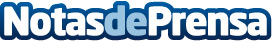 Labelium abre su primera oficina en ChinaSegunda oficina en Asia, el grupo nombra a Tony Cheung CEO de Labelium para China y además la nueva oficina de Shanghái, operativa desde el 1 de abril, supone la expansión estratégica de Labelium en el continente asiáticoDatos de contacto:Paulina Aceves913022860Nota de prensa publicada en: https://www.notasdeprensa.es/labelium-abre-su-primera-oficina-en-china_1 Categorias: Internacional Comunicación Marketing E-Commerce Nombramientos Recursos humanos Oficinas http://www.notasdeprensa.es